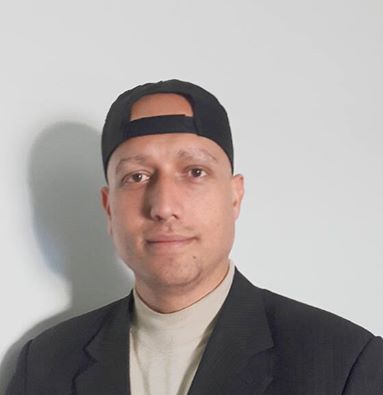 Mohanad Omar Hamdan.ــــــــــــــــــــــــــــــــــــــــــــــــــــــــــــــــــــــــــــــــــــــــــــــــــــــــــــــــــــــــــــــــــــــــــــــــــــــــــــــــــ   Name: Mohanad Omar Hamdan.Nationality: Palestinian.                                     Sex: MaleDate of birth: 19/7/1982.                                    Religion: Islam.                          Address: Purij camp.                                          Citizen ship: refugee.                               . I.D.No: 931551600.                                           Marital status: Married. Email: Mohannad197@gmail.com	 Contact numbers: (05993860072) Gaza – Palestine2013: Master Degree of community mental health nursing from Islamic university. 2007: Post Graduate diploma of community mental health from the Gaza   community mental health program and Islamic university.2004: BA. Degree in nursing sciences from Palestine College of Nursing.Training of trainers (TOT) course on MH GAP intervention guide-program of liaison of psychiatric services into general hospital in Gaza strip. (MOH & WHO).Training of trainers (TOT) course on MH GAP intervention guide-program of liaison of psychiatric services into general hospital in Gaza strip. (MOH & MDM France). Participation in effective presentation technique training course from ICRC.Participations in Body mind medicine Training. ." professional and advanced". Participation in Whole Life-Whole System Recovery into practice, training course (IMHCN, MOH, WHO). Participation in School mediation program at the Gaza   community mental health program.Participation in strategic planning and control training course.Participation in palliative therapy training course.Participation in Training course of TOT.Participation in Training course of Effective Presentation Technique.Participation in SPSS training course.Participation in MODEL training course.Participation in computer skills training course.Participation in Psychometric training course.Participation in Health management course.Participation in Emotional Regulation Training course.Participation in Care of Psychotic Patients and Family Work Course.Participation in Dialectical Behavioral Therapy course by M.O.H and IMC. Participation in Helping of Helpers program (Facilitator Training) by M.O.H and I.C.R.C. Participation in Healing Wounds  Program (Facilitator Training) by M.O.H and I.C.R.CParticipation in first phase of MSF mental health program.Participation in Child and Adolescents Mental Health course.Participation in Autistic spectrum disorders course.Participation in Health and Nutrition training course.Participation in Fundamental of Well Nurturing training course. Participation in Palliative core training course. Membership in international group for training and development. Participation in community surveillance around democratic election. Membership in many social organizations.Participations in many workshops (preparation of crisis intervention team) – GCMHP (Gaza community mental health program).Participation with crisis intervention team all over Gaza strip.Participation in many scientific and national conferences and workshops in Gaza strip.Psychiatric nurses supervisor for governmental community mental health centers in Gaza strip since April 2018 till present. Working in Meddle area community mental health Clinic, and Psychiatric hospital (since Nov.2009 till present) as a Community Mental Health Nurse and training and health education coordinator Part time job lecturer and clinical instructor at Palestine University (Teaching psychiatry and mental health nursing module) since September 2009 tell September 2017.Board member and Trainer of Resilience and wellbeing center. Part time job lecturer and clinical instructor at Al-azhar University in Applied Medical Sciences Faculty since January 2018 tell now. Part time job lecturer and clinical instructor at Al-Quds University in pediatric nursing master program since August 2017 tell now. Part time job lecturer at Al-Israa University in Clinical Psychology program since September 2017 tell now. Part time job at Alazhar University (M.S.C) as clinical instructor and lecturer (Teaching mental health nursing and fundamental skills and concepts of nursing subjects)    since April 2008 tell Now. Credit Trainer in General Directorate of Community Mental Health in M.O.H.Credit Trainer in The International Parliament for Scientists of Human Development Credit Trainer in International Group for Training and Development. Credit Trainer in Arab Organization for human Development Renaissance.  Credit Facilitator in many interventions Programs" Helping of Helpers – Healing Wounds- Mind Body Groups". Since 2014 until Now.Membership of preparation committee in first and second international mental health conference.Trainer and supervisor in mental health GAP training program (MOH, WHO & MDM France).     ICU nurse in Al Aqsa martyr hospital in Der El-Balah (since Joun 2006 to Nov.2009).Part time job in Jesoor Association for trauma recovery, which it is Membership in (IRCT) since January 2006 tell Nov.2010 as a Community Mental Health Professional.Participate in intervention crisis programs.Part time job at Palestine College of Nursing as clinical instructor since November 2006 tell November 2007.Helping of Helpers facilitator in shared program between ICRC. and MOH.Membership in strategic planners committee in mental health general directorate.   Trainer in Director of Training and Scientific Research in Gaza Community Mental Health Program since 1/4/2006 to 31/3/2007.Mental Health counseler and Health Educator in Family and Child Welfare Society since 1/3/2005 to 30/6/2006. I was elected as Idealist mental health nurse among mental health general directorate Professionals for year 2015, 2016.    I was elected as a head of health education committee in Palestinian Brotherhood Forum since 2004 to 2005.  I was elected as a head of student committee in the Palestine College of Nursing from 2002 to 2004.Provide a lot of Public meetings, psychosocial supports, crisis interventions, human rights, family interventions, groups and individual therapy by most of psychosocial approaches, and deal with different age and sex groups all over the Gaza strip.       Arabic- Mother Language and English (Reading-Writing-Speaking) easily.Strong interpersonal Communication skills.Works well as a team member and adapt easily to new situations.Ability to work under pressure and commitment.Academic writing, reporting and research.Driving License.Ability to lead, effect, influence, and managing others.Highly ambitious and innovator.Good computer programs skills and web research. Available upon request.